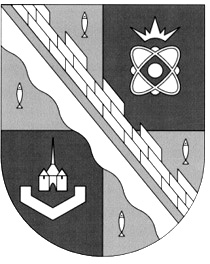                            администрация МУНИЦИПАЛЬНОГО ОБРАЗОВАНИЯ                                             СОСНОВОБОРСКИЙ ГОРОДСКОЙ ОКРУГ  ЛЕНИНГРАДСКОЙ ОБЛАСТИ                             постановление                                                         от 27/05/2021 № 1029О внесении изменений в постановление администрации Сосновоборского городского округа от 29.01.2021 № 121«Об утверждении плана реализации муниципальнойпрограммы «Стимулирование экономической активностималого и среднего предпринимательства вСосновоборском городском округе до 2030 года» на 2021 год»В соответствии постановлением администрации Сосновоборского городского округа от 13.03.2019 № 546 «О порядке разработки, реализации и оценки эффективности муниципальных программ Сосновоборского городского округа» (с изменениями от 06.11.2019 № 4107), принимая во внимание письмо комитета по развитию малого, среднего бизнеса и потребительского рынка Ленинградской области от 13.05.2021 № 18-1-4819/2021, обращение Сосновоборского муниципального фонда поддержки предпринимательства от 14.05.2021 № 46, а также протест Прокуратуры города Сосновый Бор от 26.04.2021 № 07-62/75-2021, администрация Сосновоборского городского округа п о с т а н о в л я е т:1. Внести изменения в план реализации муниципальной программы «Стимулирование экономической активности малого и среднего предпринимательства в Сосновоборском городском округе до 2030 года» на 2021 год, утвержденный постановлением администрации от 29.01.2021 № 121:1.1. Утвердить план реализации муниципальной программы «Стимулирование экономической активности малого и среднего предпринимательства в Сосновоборском городском округе до 2030 года» на 2021 год в новой редакции (Приложение).2. Общему отделу администрации (Смолкина М.С.) обнародовать настоящее постановление на электронном сайте городской газеты «Маяк».3. Отделу по связям с общественностью (пресс-центр) комитета по общественной безопасности и информации (Бастина Е.А.) разместить настоящее постановление на официальном сайте Сосновоборского городского округа.4. Настоящее постановление вступает в силу со дня официального обнародования.5. Контроль за исполнением настоящего постановления возложить на первого заместителя главы администрации Сосновоборского городского округа Лютикова С.Г.Глава Сосновоборского городского округа		                   М.В. ВоронковБулатова Татьяна Евгеньевна (81369) 6-28-49(отдел экономического развития)УТВЕРЖДЕНпостановлением администрации Сосновоборского городского округаот 27/05/2021 № 1029(Приложение)План реализациимуниципальной программы Сосновоборского городского округа«Стимулирование экономической активности малого и среднего предпринимательствав Сосновоборском городском округе до 2030 года» на 2021 год№ п/пНаименование подпрограмм, основных мероприятий и мероприятийОтветственный за реализациюСроки реализацииОжидаемый результат реализации мероприятияОжидаемый результат реализации мероприятияПлан финансирования на 2021 год, тыс. руб.План финансирования на 2021 год, тыс. руб.План финансирования на 2021 год, тыс. руб.План финансирования на 2021 год, тыс. руб.План финансирования на 2021 год, тыс. руб.№ п/пНаименование подпрограмм, основных мероприятий и мероприятийОтветственный за реализациюСроки реализацииЕдиницы измеренияКоли-чествоФедеральный бюджетОбластной бюджетМестный бюджетПрочие источникиИТОГОВСЕГО по муниципальной программеАдминистрация (отдел экономического развития (далее – ОЭР), Комитет образования (далее – КО), Сосновобор-ский муниципальный фонд поддержки предпринима-тельства (далее - СМФПП)-949,81719,808-2669,6081Подпрограмма 1.«Развитие и поддержка малого и среднего предпринимательства и потребительского рынка на территории Сосновоборского городского округа» ОЭР, КО, СМФПП-949,81619,808-2569,6081.1Содействие в доступе к материальным (имущественным) и финансовым (областным и местным бюджетам) ресурсам субъектов малого и среднего предпринимательства, самозанятых граждан и объектов инфраструктуры поддержки предпринимательстваОЭР, СМФПП-949,8879,808-1829,6081.1.1Предоставление субсидий субъектам малого предпринимательства на организацию предпринимательской деятельности (на конкурсной основе)ОЭР, СМФППчеловекне менее2-949,8150,0-1099,81.1.2Бизнес-инкубирование, в т.ч.:1.Организация и проведение конкурсов для размещенияСМФПП,ОЭРв течение годапри наличии свободных площадей-----1.1.22.Предоставление субсидии Сосновоборскому муниципальному фонду поддержки предпринимательства: проведение работ по замене люминесцентных ламп на энергосберегающие лампы в офисном бизнес-инкубаторе (на первом и втором этаже полностью) по адресу: пр. Героев, д. 54аСМФПП,ОЭРI кварталсметобъект11--182,968-182,9681.1.3Предоставление субсидии Сосновоборскому муниципальному фонду поддержки предпринимательства на осуществление уставной деятельности (заработная плата с начислениями на заработную плату)ОЭРв течение годасмет1--546,84-546,841.2Обеспечение консультационной, организационно-методической и информационной поддержки начинающих предпринимателей и субъектов малого предпринимательства, включая социальные предприятия, самозанятых гражданСМФПП, ОЭР, Комитет по управлению муниципаль-ным имуществом (далее – КУМИ)--330,0-330,01.2.1Совершенствование знаний начинающих предпринимателей, субъектов малого предпринимательства, самозанятых граждан:СМФПП, ОЭР--330,0-330,01.Организация информационных и обучающих семинаров, тренингов и т.п.  на актуальные темыСМФППв течение годасеминаров не менее2-----2.Организация и проведение курсов «Введение в предпринимательство» СМФППпо мере комплекто-вания группкурсов не менее2-----3.Предоставление субсидии Сосновоборскому муниципальному фонду поддержки предпринимательства на оказание услуг по сбору и обработке статистических показателей на территории муниципального образования Сосновоборский городской округ в целях проведения мониторинга малого предпринимательства в г. Сосновый Бор Ленинградской областиСМФППII кварталмонито-рингов1 годо-вой--120,0-120,04.Подготовка и выпуск в эфир телепередач, посвященных вопросам развития малого предпринимательства (субсидия Фонду)СМФППII-IV кварталытелепередач3--105,0-105,05.Праздничное мероприятие, посвященное Дню Российского предпринимательства (субсидия Фонду)СМФПП, ОЭРII кварталмероприятий1--72,4,0-72,46.Участие СМП, самозанятых граждан, представителей инфраструктуры и администрации в выездном областном семинаре (форуме) «Энергия возможностей» (субсидия Фонду)СМФПП, ОЭРIV кварталчеловек не менее25--30,0-30,07. Информационная поддержка субъектов МСП, самозанятых граждан (техническая поддержка и обслуживание официального сайта СМФПП) (субсидия Фонду)СМФППежеквар-тальнообращений в техподдержку4--15,0-15,08. Организация и проведение Бизнес-форумаСМФППII кварталмероприятий1--30,0-30,01.2.2Размещение информации в СМИ и на сайте, в том числе сопровождение тематического подраздела «Поддержка малого и среднего предпринимательства» на официальном сайте города в сети Интернет (раздел «Экономика»)СМФПП, ОЭРв течение годаинформационных материалов, отчетов, объявленийне менее30-----1.2.3Предоставление консультаций для субъектов малого и среднего бизнеса, самозанятых граждан, а также физических лиц, желающих открыть свое дело, в том числе:СМФППв течение годаконсультаций не менее500-----1.Предоставление консультаций субъектам малого и среднего предпринимательства, реализующим проекты в сфере социального предпринимательства или осуществляющим социально значимые виды деятельностиСМФППв течение годаконсультаций не менее25-----1.2.4Содействие субъектам МСП, самозанятым гражданам и населению округа в разработке бизнес-плановСМФППпо мере комплектования группбизнес-планов не менее5-----1.2.5Введение сведений в Единый реестр субъектов малого и среднего предпринимательства – получателей поддержки на сайте Федеральной налоговой службы РФ в части касающейсяОЭР, СМФПП,КУМИеже-месячнообновлений не менее12-----1.3Поддержка молодежного предпринимательстваКО, СМФПП--140,0140,01.3.1Обучение учащихся 9-11 классов рамках образовательного проекта «Школа молодого предпринимателя» и организационно-методическое сопровождение проектаЦентр развития творчества (ЦРТ)II, IV кварталывсего человек не менее35--80,080,01.3.2Проведение массовых мероприятий с участием учащихся школ города, молодежи в возрасте от 18 до 30 лет с целью формирования положительного имиджа предпринимательства (субсидия Фонду)СМФППII-IV кварталывсего человек не менее100--60,0-60,01.3.2Проведение массовых мероприятий с участием учащихся школ города, молодежи в возрасте от 18 до 30 лет с целью формирования положительного имиджа предпринимательства (субсидия Фонду)СМФППII-IV кварталымероприятий6--60,0-60,01.4Развитие малого и среднего предпринимательства в сфере культуры (творческие индустрии)СМФПП, ОЭР--70,0-70,01.4.1Участие сосновоборских субъектов малого предпринимательства, самозанятых граждан - мастеров художественных промыслов и (или) ремесел в областных выставочно-ярмарочных мероприятиях (субсидия Фонду)СМФППIII-IV кварталымероприятий2--27,6-27,61.4.2Оказание содействия в участии в областном конкурсе на получение субсидии субъектами малого и среднего предпринимательства, осуществляющими деятельность в сфере народных художественных промыслов и (или) ремеселСМФПП, ОЭРв течение годачеловек2-----1.4.3Оказание содействия субъектам малого предпринимательства, самозанятым гражданам в участии в городских, областных, всероссийских и международных мероприятиях в сфере культуры (развитие творческой индустрии)СМФПП, ОЭРв течение годачеловек10-----1.5Содействие росту конкурентоспособности и продвижению продукции субъектов малого предпринимательства и самозанятых граждан на рынки товаров и услугСМФПП------1.5.1Оказание содействия субъектам малого предпринимательства и самозанятым гражданам в продвижении продукции на рынки товаров и услуг посредством размещения рекламы на официальном сайте Сосновоборского муниципального фонда поддержки предпринимательства и в его социальных сетяхСМФППв течение годачеловек10-----1.6Содействие в устранении административных барьеров и препятствий, сдерживающих развитие предпринимательства-----1.6.1Организация работы координационного совета по вопросам развития малого и среднего предпринимательства  ОЭРежеквар-тальнозаседаний не менее 4-----1.7Оказание информационно-консультационных услуг по защите прав потребителейОЭР-----1.7.1Оказание содействия населению города в информировании о возможных способах получения юридической помощи в области защиты прав потребителей в рамках реализации Государственной программы по развитию системы защиты прав потребителей в Ленинградской областиОЭРв течение годапо мере обращения граждан------1.8Обеспечение мероприятий статистической информацией ПетростатаОЭРежеквар-тальноквартальных комплектов4--200,0-200,02.Подпрограмма 2.«Поддержка товаропроизводителей в сфере агропромышленного и рыбохозяйственного комплекса на территории Сосновоборского городского округа»ОЭР--100,0-100,02.1Предоставление субсидий на возмещение части затрат на развитие производственной материально-технической базы субъектов хозяйственной деятельности в сфере АПК округа на конкурсной основеОЭРIV кварталконкурсов1--80,0-80,02.2Предоставление субсидий на возмещение части затрат на участие в ярмарочных, выставочных мероприятиях субъектов хозяйственной деятельности в сфере АПК округа на конкурсной основеОЭРIV кварталконкурсов1--20,0-20,02.3Оказание содействия в рамках ст. 19 Федерального закона от 26.07.2006 № 135-ФЗ «О защите конкуренции» предприятиям агропромышленного комплекса, расположенным на территории округа, в получении дополнительных площадей, в том числе нежилых помещений в порядке преференций и земельных участков, для организации производства и реализации собственной продукцииОЭРв течение года-------